Zion Lutheran Golf Tournament6th Annual 2 Person ScrambleSunday, September 10thZion Lutheran is hosting its Annual 2 Person Golf Scramble.  The golf tournament will take place at the Elks Country Golf.  Cost is $75 per team (two divisions: 2 adults or 1 adult/1child) which includes 18 holes of golf and dinner.  Prizes will be awarded to the top team in each division.  Door prizes and flag prizes will also be awarded.   If interested in participating or sponsoring a hole for $50, please contact Zion Lutheran School at 2421 Ave. C.  For more information please contact Zion Lutheran at 308-234-3410 or email zionkearney@hotmail.com.  Join us for a day of fun and fellowship.  Good golf skills not required!  Anyone interested in helping with the organization of the tournament please contact Lisa Splittgerber at zionkearney@hotmail.com or 627-4566
Registration forms available in the narthex – Please drop off completed forms at the office.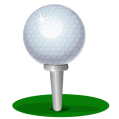 Ruby Hatfield AddressRuby Hatfield’s new address is 1115 Ave C Trlr 2. She wants to thank everyone for all the cards she has received and does not want to miss any.Radio BroadcastThere are several Sundays that do not have a radio broadcast sponsor.   The cost is $162.25 per week.  If you want to sponsor please sign up on the chart across from the mailboxes.  Two or more familes could share the cost also.Stewardship NoteMatthew 14:30 “But when he saw the wind, he was afraid, and beginning to sink he cried out, “Lord, save me.” The world, really, is a scary place – natural disasters, disease, terrorism, and a hundred other things. But where do we place our hope, our trust – our vision? Where do we look for aid and comfort? When Peter’s eyes were on the Lord, he had confidence. When he turned to look at his problems and took his eyes off the Lord, he fell apart. Sometimes God’s call to support the work of His Church with our offerings makes us nervous. But put your eyes back on your Lord, trust Him, follow His Word, and all, really, will be well.Announcements – August 13, 2017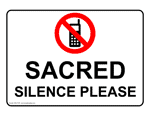 Please remember...to silence your cell phone upon entering the sanctuary.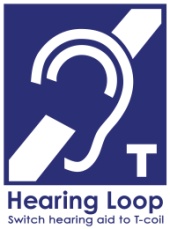 Zion’s sanctuary is equipped with a HEARING LOOP.  Please switch hearing aids to T-coil mode.  We have 2 headsets and receivers that persons without hearing aids can use. Ask an usher for assistance. 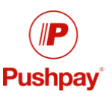 Forgot your offering?  Don’t have your checkbook or cash? Today or any day you can give in a new way!  Visit our website at zionkearney.com and click on the “giving” tab.  Or, text “zionkearney” (one word) to 77977.  You’ll receive a text back with instructions to start giving.Ice Cream Social – TodayThis afternoon the Board of Stewardship will serve a variety of homemade ice cream flavors along with other taste treats.  Serving will be from 2-4 in the Fellowship Hall.  There will be a freewill offering which will go to our Emergency Assistance Fund.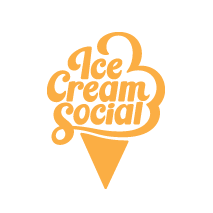 Colorado PeachesThank to to all who purchased Colorado Peaches this past week.  Mary Martha plans to have more avilable this coming weekend.  Mary Martha will be selling Thursday(if they are here) & Friday from 4-6 and Saturday beginning at 8:00 am.  Tell your friends!  THANK YOU!Rev. Theodore and Marian Allwardt, Carol's parents, thank all who helped them move into their home here in Kearney and also all who have made them feel welcome into their new church home, Zion. They are thankful that the Lord has guided them to live here among you.ZYG (Zion Youth Group)Attention all youth in grades 7-12, please take a look at the insert included in your bulletin today.  Make sure to note the swimming & pizza activity scheduled for next Sunday, August 20.ChapelWith the start of school this Wednesday, we will have opening chape at 8:30..The congregation is encouraged to come worship with us.Zion Lutheran Golf Tournament6th Annual 2 Person ScrambleSunday, September 10thZion Lutheran is hosting its Annual 2 Person Golf Scramble.  The golf tournament will take place at the Elks Country Golf.  Cost is $75 per team (two divisions: 2 adults or 1 adult/1child) which includes 18 holes of golf and dinner.  Prizes will be awarded to the top team in each division.  Door prizes and flag prizes will also be awarded.   If interested in participating or sponsoring a hole for $50, please contact Zion Lutheran School at 2421 Ave. C.  For more information please contact Zion Lutheran at 308-234-3410 or email zionkearney@hotmail.com.  Join us for a day of fun and fellowship.  Good golf skills not required!  Anyone interested in helping with the organization of the tournament please contact Lisa Splittgerber at zionkearney@hotmail.com or 627-4566
Registration forms available in the narthex – Please drop off completed forms at the office.Ruby Hatfield AddressRuby Hatfield’s new address is 1115 Ave C Trlr 2. She wants to thank everyone for all the cards she has received and does not want to miss any.Radio BroadcastThere are several Sundays that do not have a radio broadcast sponsor.   The cost is $162.25 per week.  If you want to sponsor please sign up on the chart across from the mailboxes.  Two or more familes could share the cost also.Stewardship NoteMatthew 14:30 “But when he saw the wind, he was afraid, and beginning to sink he cried out, “Lord, save me.” The world, really, is a scary place – natural disasters, disease, terrorism, and a hundred other things. But where do we place our hope, our trust – our vision? Where do we look for aid and comfort? When Peter’s eyes were on the Lord, he had confidence. When he turned to look at his problems and took his eyes off the Lord, he fell apart. Sometimes God’s call to support the work of His Church with our offerings makes us nervous. But put your eyes back on your Lord, trust Him, follow His Word, and all, really, will be well.Announcements – August 13, 2017Please remember...to silence your cell phone upon entering the sanctuary.Zion’s sanctuary is equipped with a HEARING LOOP.  Please switch hearing aids to T-coil mode.  We have 2 headsets and receivers that persons without hearing aids can use. Ask an usher for assistance. Forgot your offering?  Don’t have your checkbook or cash? Today or any day you can give in a new way!  Visit our website at zionkearney.com and click on the “giving” tab.  Or, text “zionkearney” (one word) to 77977.  You’ll receive a text back with instructions to start giving.Ice Cream Social – TodayThis afternoon the Board of Stewardship will serve a variety of homemade ice cream flavors along with other taste treats.  Serving will be from 2-4 in the Fellowship Hall.  There will be a freewill offering which will go to our Emergency Assistance Fund.Colorado PeachesThank to to all who purchased Colorado Peaches this past week.  Mary Martha plans to have more avilable this coming weekend.  Mary Martha will be selling Thursday(if they are here) & Friday from 4-6 and Saturday beginning at 8:00 am.  Tell your friends!  THANK YOU!Rev. Theodore and Marian Allwardt, Carol's parents, thank all who helped them move into their home here in Kearney and also all who have made them feel welcome into their new church home, Zion. They are thankful that the Lord has guided them to live here among you.ZYG (Zion Youth Group)Attention all youth in grades 7-12, please take a look at the insert included in your bulletin today.  Make sure to note the swimming & pizza activity scheduled for next Sunday, August 20.ChapelWith the start of school this Wednesday, we will have opening chape at 8:30..The congregation is encouraged to come worship with us.